Предметно- пространственная развивающая среда средней группы №9 «Утёнок»« Центр рисования» 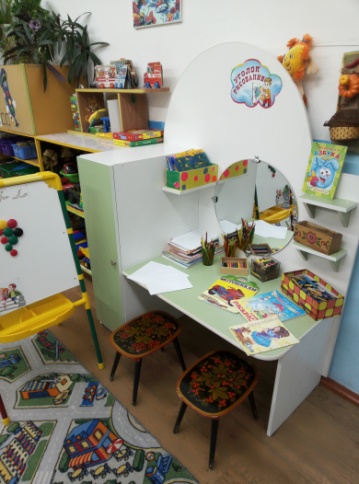 У нас в центре рисованияВсе для нашего вниманияЧтоб лепить и рисовать, нужно все цвета нам знать!«Центр сенсорики»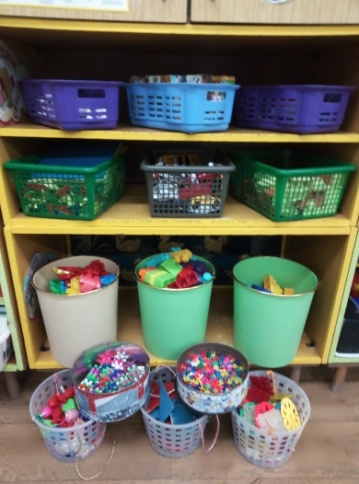  В этом уголке у нас – мелкие игрушки, Мы придем сюда играть,  Чтобы пальчики размять!«Центр конструирования»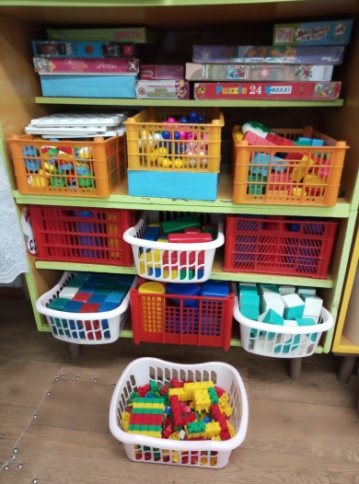 Чтоб строителями стать,  Нужно в кубики играть, Кубик ставь на кубик стойко,                       И получится постройка!«Центр театрального творчества»Здесь волшебный мир театра, мир чудес и доброты. Хочешь, стань любым героем или сказку покажи «Магазин» К нам пришли вы в магазинМы сейчас вас удивим!Все что нужно есть у насВыбор у нас просто класс!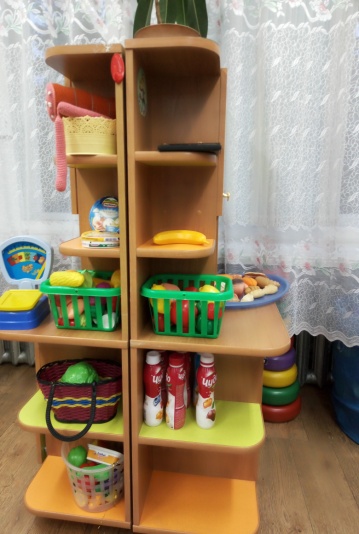 «Центр спортивного развития»Спорт- это жизнь. Это легкость движенья. Спорт вызывает у всех уваженье. Спорт продвигает всех вверх и вперед. Бодрость, здоровье он всем придает!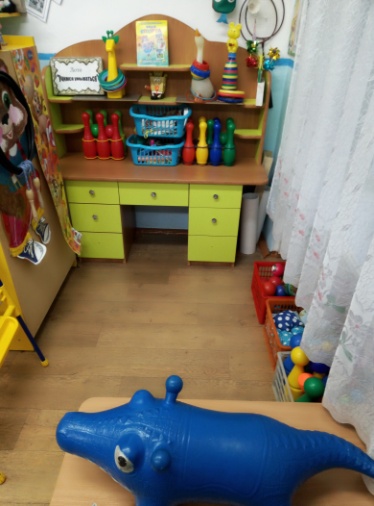 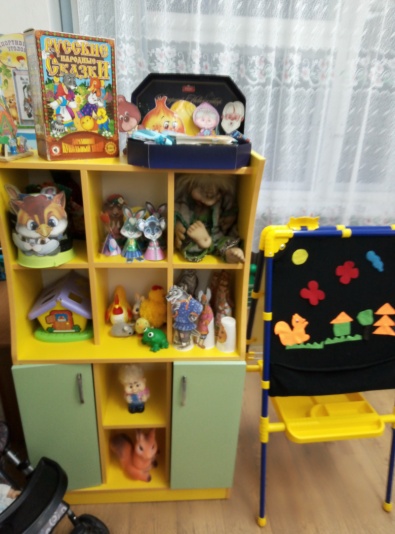 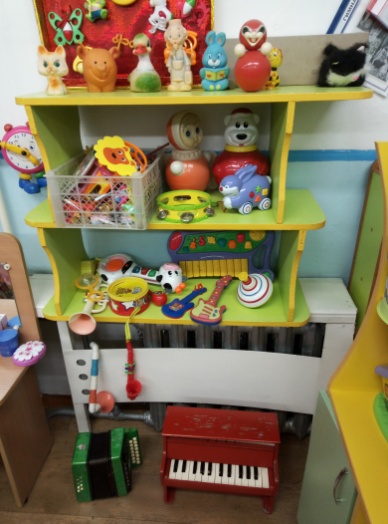 «Центр музыкального творчества»Мы и пляшем и поем, и оркестр создаем!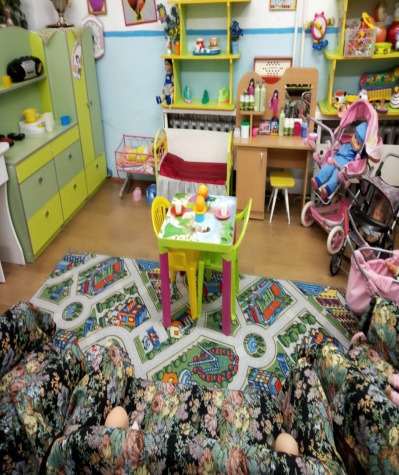 «Центр домашнего уюта»В куклы девочки играют, И мальчишек приглашают.Ведь из кукольной посудки,Чай готов за три минутки.Чтоб всё было, в самом деле,Нарядиться мы успели. 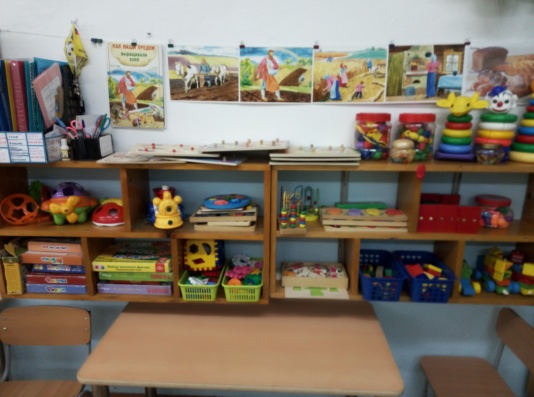 «Центр математики»Математика - точна,Математика - нужна!Учит нас она считатьИ фигуры узнавать.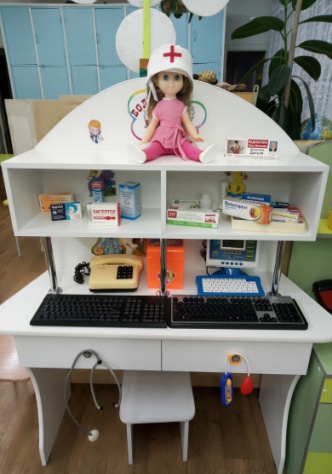 «Больница»В докторов играем дружно,Ведь всех лечить нам очень нужно,Если что у вас болит,«Будьте здоровы»: доктор говорит.       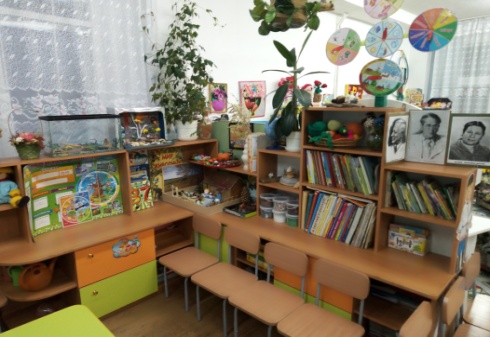 «Центр книг и природы»Наш природный уголок,Понять нам многое помог.Что такое время года?Как его определить?Знаем мы животных много.Знаем, как цветы полить.Книжки здесь  пока читаютВоспитатели для нас. Ежедневно наступает Чтенья книг - желанный час!